HungaryHungaryHungaryApril 2028April 2028April 2028April 2028SundayMondayTuesdayWednesdayThursdayFridaySaturday12345678910111213141516171819202122Easter Sunday
Memorial Day for the Victims of the HolocaustEaster Monday2324252627282930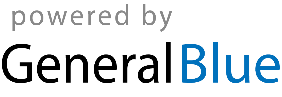 